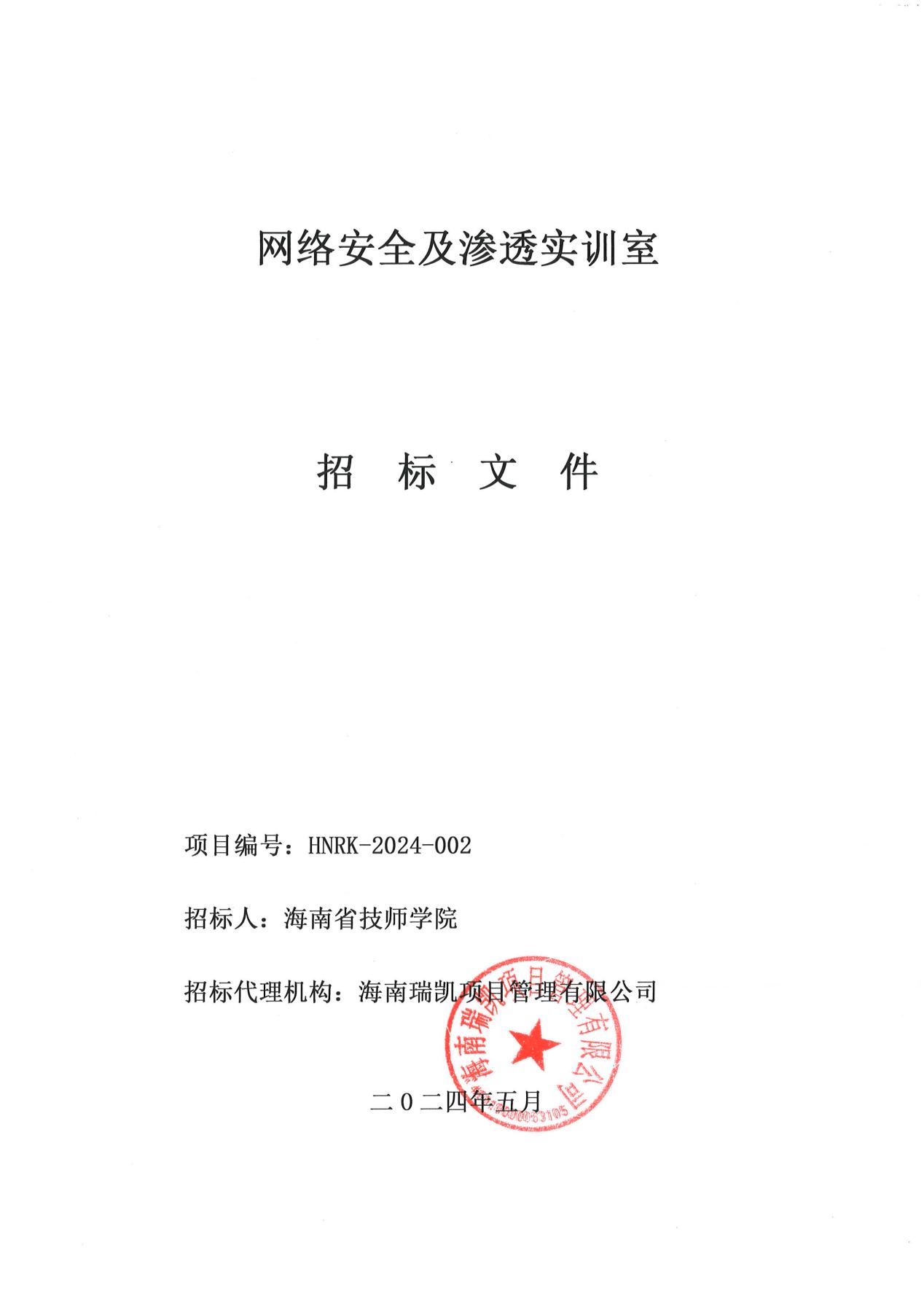 第一章  招标公告 项目概况：网络安全及渗透实训室采购项目的潜在投标人应在海南政府采购网(www.ccgp-hainan.gov.cn)-海南省政府采购电子化交易管理系统(新)获取采购文件，并于2024年06月17日9时30分（北京时间）前递交投标文件。一、项目基本情况项目编号：HNRK-2024-002项目名称：网络安全及渗透实训室预算金额：3556236.94元；最高限价：3556236.94元，报价超过最高限价的视为无效报价。采购需求： 设备一批，详见“采购需求书”。交付期/服务期/工期：自合同签订之日起90天内完成供货及安装调试。产品质保期：三年。项目维保期：一年。本项目不接受联合体。二、申请人的资格要求：1.满足《中华人民共和国政府采购法》第二十二条规定；2.落实政府采购政策需满足的资格要求：/3.本项目的特定资格要求：3.1在中华人民共和国注册，具有独立承担民事责任能力的法人，提供营业执照、税务登记证、组织机构代码证或按照国家“三证合一、一照一码”登记制度申请核发的新版合法且有效的营业执照副本；3.2具有良好的商业信誉和健全的财务会计制度（提供承诺函并加盖公章）；3.3有依法缴纳税收和社会保障资金的良好记录（提供承诺函并加盖公章）；3.4 具有履行合同所必需的设备和专业技术能力（提供加盖单位章的声明函）；3.5供应商需提供参加政府采购活动前三年内（成立不足三年的从成立之日起算），在经营活动中没有重大违法记录；（证明材料：供应商须提供截止响应文件递交时间近三年内在参加政府采购活动中，经营活动中没有重大违法记录的声明函）；3.6 在中国执行信息公开网（http://zxgk.court.gov.cn ）中未被列为失信被执行人、信用中国网站（http://www.creditchina.gov.cn/）中未被列为重大税收违法失信主体和政府采购严重违法失信名单、中国政府采购网（http://www.ccgp.gov.cn/）中未被列为政府采购严重违法失信名单（提供查询记录的网页打印件加盖本单位公章）。三、获取采购文件时间：2024年05月28日至2024年06月03日，每天上午 00:00 至 12:00 ， 下午 12:00 至 24:00（北京时间，法定节假日除外）地点：海南政府采购网(www.ccgp-hainan.gov.cn)-海南省政府采购电子化交易管理系统(新)方式：网上下载售价：0元。四、响应文件提交截止时间：2024年06月17日09时30分（北京时间）开标地点：全程线上远程开标-海南政府采购网(www.ccgp-hainan.gov.cn)-海南省政府采购电子化交易管理系统(新)五、开启时间：2024年06月17日09时30分（北京时间）开标地点：全程线上远程开标-海南政府采购网(www.ccgp-hainan.gov.cn)-海南省政府采购电子化交易管理系统(新)六、公告期限自本公告发布之日起5个工作日。七、其他补充事宜7.1、公告发布媒介：《海南省政府采购网》 7.2、海南省政府采购网注册：投标人须在海南省政府采购网(https://www.ccgp-hainan.gov.cn/zhuzhan/)中的海南省政府采购电子化交易管理系统进行注册； 注意：投标人制作投标文件、签到等需选择key签章，海南CA数字证书办理所需材料及地址如下： （1）CA数字证书所需材料：登录海南省数字证书认证中心网站（网址：http://www.hndca.com/CA/）“服务支持”中的“海南省电子招投标用户办理数字证书业务指南”下载。（可在线办理，也可现场办理） （2）CA 数字证书现场办理地址：海南省海口市美兰区大英山东三路2号海南数据谷二号营地2层212室。 数字证书咨询电话：0898-66668096、0898-66664947，电子签章咨询电话：0898-6520320）。已注册备案通过并取得数字证书和电子签章的供应商不需要再重新备案。 7.3、本项目为全流程电子化操作项目：必须使用最新版本的电子投标书编制工具制作电子版投标文件并使用 CA 数字证书（含手机 CA）的电子印章进行签章，且使用 CA 数字证书（含手机 CA）进行加密后在提交投标文件截止时间前上传至交易系统，否则视为无效投标（投标文件制作工具是配合政府采购交易系统制作投标文件的工具。投标人/供应商使用该工具打开从系统下载的招投标文件包【为wtbwj格式】，离线编辑完成的投标文件各组成部分导入pdf格式签章，最终生成加密的投标文件【为wenc格式】）。 电子投标书编制工具、投标工具使用手册及供应商使用手册等均可在海南省政府采购电子化交易管理系统（http://218.77.183.212:8199/u/loginu/）-帮助中心下载。注意事项：本项目采用全流程电子化操作，供应商应详细阅读海南省政府采购网的通知《海南省财政厅关于进一步推进政府采购全流程电子化的通知》，下载查看操作手册，在使用交易系统遇到问题可致电技术支持：0898-68546705。八、凡对本次采购提出询问，请按以下方式联系1.采购人信息名 称：海南省技师学院地 址：海南省海口市琼山区府城镇大园路77号联系人：孟老师联系方式：138763953522.采购代理机构信息名 称：海南瑞凯项目管理有限公司地 址：海南省海口市龙华区海垦街道海秀中路128号市农业机械学校8楼802联系人：陈工          联系方式：18189861927第二章  投标人须知一、说明1．适用范围1.1 本招标文件仅适用于本次招标公告中所叙述的项目。2．定义2.1“招标人/采购人 ”系指本项目的采购人，含采购需求者和使用者，在履行合同阶段称为甲方或买方。2.2“招标方/招标代理机构 ”系指组织本次招标的海南瑞凯项目管理有限公司。2.3“投标人 ”系指向招标方提交投标文件的供应商。3．合格的投标人应当具备下列条件：3.1 符合《政府采购法》第二十二条规定的条件；3.2 其它要求：详见第一章“招标公告 ”第二条“ 申请人资格要求 ”。4．投标费用4.1 无论投标过程中的做法和结果如何，投标人自行承担所有与参加投标有关的全部费用。二、招标文件说明5．招标文件的构成5.1 招标文件是阐明投标文件的编写、递交、招标投标程序，评标原则，中标条件和相关协议条款的文文件由下述部分组成：（1）招标公告（2）投标人须知（3）采购需求书（4）评标办法及标准（5） 政府采购合同格式（6）投标文件格式及要求6．招标文件的澄清、修改6.1 招标代理机构对已发出的招标文件进行必要澄清或修改的，应当在投标截止时间前。6.2 澄清或修改应当在财政部门指定媒体上发布，并以书面形式通知所有招标文件收受人。6.3 该澄清或修改的内容为招标文件的组成部分。6.4 投标人对本招标文件如有疑义，须在开标时间前 15 天内在电子招投标系统中提出，逾期作废。6.5 招标采购单位可酌情延长投标截止时间和开标时间，但应当在投标截止时间前，将变更时间书面通知所有招标文件收受人，并在财政部门指定媒体上发布。7．其他说明7.1 投标人收到招标文件时，应进行检查。如发现问题，应及时告知招标代理机构澄清或处理；否则，由投标人自行承担所造成的不良后果。7.2 本项目不允许中标后转让或者分包。 三、投标文件的编写8．要求8.1 投标人应仔细阅读招标文件的所有内容、按招标文件的要求提供投标文件，并保证所提供的全部资料的真实性，以使其投标可以对招标文件做出实质性响应。否则，其投标有可能被否决。8.2 投标人若有质疑之处应及时向招标方咨询。9．投标文件的组成9.1 投标文件必须装订成册，并附有“投标文件目录 ”，内容详见投标文件格式要求：9.2 投标人不得用本招标文件作为投标文件投标，否则将作废标处理。10．投标文件格式10.1 投标人应按招标文件中提供的投标文件格式（式样及排序）填写上述要求的投标文件。11．投标人资格的证明文件11.1 投标人必须提交证明其有资格进行投标和有能力履行协议的文件，作为投标文件的 一部分，内容要求包括：（1）投标人为合格投标人的证明文件指：《第一章 招标公告》中第 2 条款“ 申请人资格要求 ”证明文件。（2）投标人认为有必要提供的声明及文件资料。12.投标保证金（本项目不要求）13．投标有效期13.1 投标有效期：自投标截止日起 60 日历天。14．投标文件的签署及规定14.1 按投标文件中“第六章  投标文件格式 ”的编辑投标文件。14.2 投标截止日期前，在指定地点递交（上传）投标文件。四、投标文件的递交 15．本项目为全流程电子化操作项目：必须使用最新版本的电子投标书编制工具制作电子版投标文件并使用 CA 数字证书（含手机 CA）的电子印章进行签章，且使用 CA 数字证书（含手机CA）进行加密后在提交投标文件截止时间前上传至交易系统，否则视为无 效投标（投标文件制作工具是配合政府采购交易系统制作投标文件的工具。投标人/供 应商使用该工具打开从系统下载的招投标文件包【为 wtbwj 格式】，离线编辑完成的投 标文件各组成部分导入 pdf 格式签章，最终生成加密的投标文件【为 wenc 格式】）。 电子投标书编制工具、投标工具使用手册及供应商使用手册等均可在海南省政府采购电 子化交易管理系统（http://218.77.183.212:8199/u/loginu/）-帮助中心下载；注意 事项：本项目采用全流程电子化操作，供应商应详细阅读海南省政府采购网的通知《海 南省财政厅关于进一步推进政府采购全流程电子化的通知》，下载查看操作手册，在使 用交易系统遇到问题可致电技术支持：0898-68546705。16．投标文件有下列情形之一的，招标人不予受理16.1 逾期上传至交易系统的或者未上传至交易系统的；16.5 未按招标文件要求编辑投标文件的。17．投标文件的补充、修改或撤回17.1 投标截止时间前，投标人可对所递交的投标文件进行补充、修改或撤回。17.2 投标人补充、修改或撤回时，须向招标采购单位出示加盖公章或经法人代表或授权 代表（需出示有关证明）签字的函件。17.3 补充、修改的内容应当按照招标文件的规定签署盖章。17.4 补充、修改文件是投标文件的组成部分。17.5 投标截止后，投标人不得补充、修改或撤回投标文件；但可以在开标前，书面通知 放弃投标。五、开标和评标18．开标18.1代理机构进入开（启）标大厅，显示开（启）标倒计时，开（启）标时间截至前未签到者，视为无效响应。18.2 响应供应商在电子开标前应签到，建议提前 30分钟进入开标大厅做准备。检查系统环境及签章工具情况，开标（签到）倒计时结束前必须完成签到，要求在签到页面进行电子签章。供应商未签到，作为无效响应处理。18.3代理机构到达开标时间，进入开标大厅，根据标的情况选择【开始开标】，还是【执行废标】。点击【发起解密】，设定解密时长（30 分钟），显示解密倒计时，规定时间内未解密成功者，视为无效响应。18.4响应供应商应点击【解密】，要求供应商在解密页面选择加密时的数字证书进行解密，否则解密不成功。也可通过下方【系统通知】点击进入解密页面。供应商解密未成功，作为无效响应处理。18.5 代理机构在解密结束时，点击【 下一步】进入唱标结果确认页面，点击【发起结果确认】，设定确认时长（30分钟）， 显示解密倒计时，到达规定时间，默认确认成功。 18.6 响应供应商在解密结束时，点击【下一步】进入开标结果确认页面，点击【发起结果确认】。点击【开标结果确认】，要求供应商开标结果页面进行电子签章，确认成功，等待评标。19、评标委员会19.1 评标委员会构成：本采购项目的评标委员会分别由相关的专家、招标人代表等相关 人员构成，其中专家的人数不得少于成员总数的三分之二。19.2 评标的原则：评标委员会必须公平、公正、客观、不带任何倾向性和启发性； 不得向外界透露任何与评标有关的内容；任何单位和个人不得干扰、影响评标的正常进行；评标委员会及有关工作人员不得私下与供应商接触。20、对投标文件的澄清20.1开标后，评委会将对投标文件进行审查、质疑、评估和比较，并对投标文件中的问 题向投标单位进行询问。20.2为了有助于对投标文件进行审查、评估和比较，招标方有权向投标人质疑，请投标人澄清其投标内容，投标人有责任按招标方通知的时间、地点指派专人进行答疑和澄清。20.3 重要澄清的答复应是书面的，但不得对投标内容进行实质性修改，此书面文件将构 成投标文件的重要部分。21、对投标文件的审查和响应性的确定21.1开标后，招标方将组织审查投标文件是否完整，是否有计算错误，投标文件中已确定的投标保证金是否已提供，文件是否已恰当地签署。21.2 投标人所提供的投标文件应符合招标文件的要求。若在投标文件中弄 虚作假，一 经查出，该投标文件将作为无效投标处理，投标人的不良行为将被记录及没收投标保证金并禁止3年内不准参加海南省政府的招标投标，同时在海南省人民政府网和中国海南政府采购网公告。投标人如果不响应招标文件要求，其投标将被否决。21.3在对投标文件进行详细评估之前，招标方将依据投标人提供的资格证明文件审查投标人的财务、信誉及履约能力。如果确定投标人无资格履行协议，其投标将被否决。 22．投标文件的评审22.1 开标后，招标人或者采购代理机构应当根据“资格审查表 ”对投标文件的资格进行评审，评标委员会根据“符合性审查表”对投标文件的符合性进行评审，只有对“资 格审查表 ”和“符合性审查表 ”所列各项作出实质性响应的投标文件才能通过初步评审。对是否实质性响应招标文件的要求有争议的投标内容，评标委员会将以记名方式表决，得票超过半数的投标人有资格进入下一阶段的评审，否则将被淘汰。22.2 初审时若发现投标内容与招标项目要求等有重大偏离，或缺少招标文件要求必须提 供的投标内容条款，其投标将被否决。但允许投标文件中有不构成实质性偏差的微小差异。22.3 在详细评标之前，评标委员会要审查每份投标文件是否实质上响应了招标文件的要 求。实质上响应的投标应该是与招标文件要求的全部条款、条件相符，没有重大偏离的投标。评标委员会决定投标的响应性只根据投标文件本身的内容，而不寻求外部的证据。22.4 实质上没有响应招标文件要求的投标将被否决，投标人不得通过修正或撤销不合要 求的偏离或保留从而使其投标成为实质上响应的投标。22.5 评标委员会成员对资格性检查合格的投标文件按照招标文件中制订的评分办法进 行综合评定打分。22.6评标过程中遇到特殊情况，由评标委员会遵循公平、公正原则，采取记名投票方式按照少数服从多数原则决定。22.7 评标时发生下列情形之一的投标文件，经评标委员会认定，将可能被视为重大偏离或未实质性响应（评委会认定属于重大偏离或未实质性响应的投标文件），将导致被否决：（1）投标文件未加盖单位公章、无法定代表人签字或其授权代表签字的；（2）投标文件内容不全或关键字迹模糊无法辨认的；（3）投标文件附有招标人不能接受的条件的；（4）授权代表没有法定代表人合法、有效委托的；（5）评标委员会认定不符合法律、法规和招标文件中规定的其他实质性要求的。23．评标原则和方法23.1 投标人符合投标资格，技术服务等条件均满足投标条件时，在响应招 标文件的前提下，评委会将对投标文件进行综合比较，按照综合得分排序，得分最高的为第一中标候选人，次高的为第二中标候选人，以此类推第三中标候选人。23.2评标工作将在投标有效期内完成。如遇特殊情况，须延迟投标有效期，招标方将提前书面通知各投标人。24．定标原则24.1 严格按照招标文件的要求和条件进行综合评议，择优定标。24.2本次招标，将授予符合招标文件的要求，并且能提供价格最合理、服务最好的投标者。25．保密及其他注意事项25.1 评标是招标工作的重要环节，评标工作在评委会内独立进行。评委会将遵照评标原 则，公正、平等地对待所有投标人。25.2 在评标期间，投标人不得向评委询问评标情况，不得进行旨在影响评标结果的活动。25.3为保证定标的公正性，在评标过程中，评委不得与投标人私下交换意见，与评标情况有接触的任何人，不得也不应将评标情况扩散出评委人员之外。25.4 如果本次全部投标报价均超出标的预算或最高限价时，评标委员会有权决定否决所 有投标。26.质疑处理26.1 接收质疑函方式：投标人认为采购文件、采购过程、中标或者成交结果使自己权益受到损害的，可以在知道或者应知其权益受到损害之日起 7 个工作日内，以书面形式向采购人或者采购代理机构提出质疑。26.2 联系部门、联系电话和通讯地址详见本采购文件中第一章招标公告。26.3 投标人应在法定质疑期内一次性针对同一采购程序环节的质疑。六、授予协议27．中标通知27.1 中标结果公告发布的同时，招标代理机构以书面形式向中标人发出经招标人确认的《中标通知书》。27.2《中标通知书》将是合同的一个组成部分，对招标人和中标人具有同等法律效力；《中标通知书》发出后，招标人改变中标结果，或者中标人放弃中标的，均应承担相应的法律责任。27.3 招标代理机构不向未中标的投标人解释原因，不退还投标文件。27.4 投标人对评标结果有异议的，按政府采购有关质疑、投诉规定提出。28．合同签订28.1 中标人在规定的时间内与招标人签订采购合同。28.2 招标文件（含补充、修改文件）、中标人的投标文件（含澄清补充文件）均为签订采购合同的依据。28.3 招标人不得向中标人提出任何不合理的要求，作为签订合同的条件；不得与中标人私下订立背离合同实质性内容的协议。28.4 合同履行中，招标人需追加与合同标的相同的服务的，在不改变合同其他条款前提下，签订补充合同，但所有补充合同的采购金额不得超过原合同采购金额的百分之十。28.5 中标人应当按照合同约定履行义务，完成中标项目，不得将中标项目转让给他人， 也不得将中标项目进行分包转让。七、其他事项29. 代理服务费29.1 招标代理服务费按中标价格《关于降低部分招标代理服务收费标准的通知》 (琼价费管〔2011〕225 号)的规定，由中标单位支付。30. 政府采购优惠政策落实30.1 中小企业（含中型、小型、微型企业，下同、应当同时符合以下条件：（1）符合中小企业划分标准；（2）提供本企业制造的货物、承担的工程或者服务，或者提供其他中小企业制造的货 物。本项所称货物不包括使用大 型企业注册商标的货物； 本项所称中小企业划分标准，是指国务院有关部门根据企业从业人员、营业收入、资产总额等指标制定的中小企业 划型标准；小型、微型企业提供中型企业制造的货物的，视同为中型企业；30.2 本项目对小型和微型企业产品的价格给予 10％的扣除，用扣除后的价格参与评审；30.3 参加政府采购活动的中小企业须提供《政府采购促进中小企业发展暂行办法》中规 定的《中小企业声明函》。30.4 监狱企业视同为小型、微型企业。（投标人为小型、微型企业，同时所投产品为小型、微型企业生产的才能享受政策性优惠）30.5 关于强制采购节能产品、信息安全产品和优先采购环境标志产品优惠政策：（供 应商所投产品属于节能产品、信息安全产品、环境标志产品对提供产品的价格给予2%的 扣除，用扣除后的价格参与评审。）31. 解释权31.1 本招标文件是根据《中华人民共和国政府采购法》和政府采购管理的有关规定及参 照国际惯例编制，解释权属本招标代理机构。第三章  采购需求书一．本次招标项目基本情况1、项目名称：网络安全及渗透实训室；2、项目实施地点：采购人指定地点；3、采购预算：3558356.94元；4、招标最高限价：3558356.94元；5、资金来源：2024年专项资金；6、交付期/服务期/工期：自合同签订之日起90天内完成供货及安装调试。7、产品质保期：三年8、项目维保期：一年9、付款方式：签订合同后， 乙方按甲方要求开具等额增值税发票， 甲方收到发票后在5 个工作日内支付合同总价的50%，设备安装调试结束，提交全部报告材料，调试完成并验收合格后，向甲方开具合同总额 5%银行质保函（银行质保函期限不得短于质保期，若短于质保期的，在质保函到期前应及时续期或重新开具直至质保期届满）及等额增值税发票，甲方收到银行质保函及发票后在5个工作日内支付合同金额剩余的45%，质保期满，甲方退还乙方作为合同履约保证金抵押的银行质保函。10、采购清单（见下表）注：1、本项目核心产品为：7.教师电脑、8.学生电脑、15.展示区操控电脑、16.55寸超窄边拼接液晶单元、36.室内LED屏、37.操控电脑、39.教学培训平台、40.CTF攻防对抗系统、43.平台管理软件、44.平台专用硬件、45.未知威胁分析流量探针、46.威胁情报模块、47.迷网诱捕系统、48.终端威胁探针。2、装修工程和水电工程详见另附的工程量清单及图纸，投标人根据其内容进行报价。二、设备的安装调试、试运行和验收标准要求 1） 本项目为交付设备承包项目，中标供应商承包及负责招标文件对中标供应商要求的一切事宜及责任。包括项目产品供货、配套设备提供、运输、保管、安装、调试、验收、培训及相关服务等以及投标人认为必要的其他货物、材料、工程、服务；投标人应自行增加系统正常、合法、安全运行及使用所必需但招标文件没有包含的所有设备、版权、专利等一切费用，如果投标人在中标并签署合同后，在供货、安装、调试、培训等工作中出现货物的任何遗漏，均由中标供应商免费提供，买方将不再支付任何费用。 2） 中标采购设备到达目的地，经安装、调试、技术培训后，中标供应商经内部预验收后向业主提请设备验收。业主在接到投标人通知的5天按《海南省政府采购履约验收管理暂行办法》（琼财采规【2023】16号）到现场负责组织验收，业主按中标供应商提供的仪器设备清单及检验产品合格证、使用说明书和其它的技术资料。进口设备，除提供以上资料外，须会同海关、商检部门共同负责开箱检验、检查仪器设备及随机附件是否全新、完整无损，技术资料与图纸是否与业主的要求相符，可以通过逐一使用主要功能、对比、抽样检测、委托检测等方法对设备的技术指标和性能进行检测验收。所有指标应与投标文件一致或在招标文件允许的范围内并符合响应的国家或行业标准以及符合用户的使用要求。如有损坏、缺件、翻新等情况，应按款额赔偿。 3） 所有产品经安装、调试、技术培训、验收合格后，双方在《海南省政府集中采购货物验收单》一式四份书面签字（）验收。 三、技术资料 投标人应保证所提交给招标人和招标代理机构的资料和数据是真实的，因提交的资料和数据不真实所引起的责任由投标人自行承担。 四、工具 投标人提供产品设备所带专用工具清单，并标明其种类、用途和生产厂，并在货物到货时同时提供给业主，此价格应包含在投标价中。 五、备件 投标人可提供一个在正常情况使用下，保质期满后一年内可保证仪器设备正常使用的备件和材料清单，并标明其种类、生产厂、单价和总价，业主有权决定全部或有选择的购买。 六、易损件 投标人可提供一个易损、易耗件清单，并标明用途、生产厂、常规使用寿命和单价。 七、质量保质期 本项目的质保期为三年，质保期从整体验收合格之日起计算，免费上门服务。（采购清单中免费保修期有特殊要求的按照采购清单中的为准）。若厂家有超过期限免费保修期的按厂家方案执行。） 八、售后服务 8.1 供货方中标后需在项目所在地具有相应的技术支持及售后服务网点，确保设备使用的用户能够得到及时优质的售后服务。 8.2 在保质期以内，投标人在接到业主的维修通知后需及时响应，并派出有能力的维修人员赶到业主现场进行维修处理。 8.3 在保质期满后，投标人应保证以合理的价格提供备件和保养服务，当发生故障时，投标人应按保质期内同样的要求进行维修处理，合理收取维修费。 九、除招标文件明确外，未经业主同意，中标供应商不得以任何方式转包或分包本项目。 十、签订合同：中标供应商在收到《中标通知书》5 个工作日内与业主签订合同。 十一、其它注意事项 11.1 提供正常系统维护和免费提供软件系统升级 11.2 中标方负责设备的安装、调试 11.3 未尽事宜由双方商议解决第四章 评标办法及标准标包名称：网络安全及渗透实训室前附表项目基本信息：  采购方式：公开招标         价格评审方式：金额报价中标方法：推荐中标候选人      推荐数量：3人开标一览表信息：评标参数信息：资格审查方式：  资格后审              评标办法：  综合评分法  是否缴纳投标保证金：  否              预算金额： 3556236.94 元评标委员会信息：评委总人数 5 人 ，其中采购人代表0人，专家5人。价格折扣设置：小微企业价格扣除设置：小微企业价格扣除率： 10 %联合体均为小微企业视为小微企业监狱、福利性企业视为小微企业扣除后的金额报价=金额报价*（1-扣除率）扣除后的下浮率报价=下浮率报价+扣除率备注：投标人或产品若同时享有以上价格扣除情况的，仅对“投标报价分”进行一次价格扣除， 并不作叠加扣除。评标分值组成：评审项评分不采用百分制初步评审标准：资格性审查标准符合性审查标准详细评审标准：技术及商务评审评审办法和程序一、评标办法 （一）评审规则1．评标办法采用综合评分法。 2．综合评分法评标步骤：先进行初步评审，再进行技术、商务的详细评审。只有通过初步评审的投标人才能进入详细的评审。3．综合评分及其统计：按照评标程序、评分标准以及分值分配的规定，评 标委员会成员分别就各个投标人的技术、商务状况，其对招标文件要求的响应 情况进行评议和比较，评出各投标人的总分，评分的算术平均值即为该投标人的合 计得分。合计得分与投标报价分（投标报价的分值计算由招标人工作人员负责计算） 相加得出综合得分。综合得分相同的，按投标报价由低到高顺序排列。综合得分和 投标报价均相同的，按技术指标由优至劣顺序排列。综合得分最高的投标人为第一 中标候选供应商，综合得分次高的投标人为第二中标候选供应商，以此类推，评标 委员会推荐出一至三名中标候选供应商。（二）初步评审 1．招标人或者采购代理机构应当根据“资格审查表”对投标文件的资格进行评审，评标委员会根据“符合性审查表”对投标文件的符合性进行评审，只有 对“资格审查表”和“符合性审查表”所列各项作出实质性响应的投标文件才能通过初步评审。对是否实质性响应招标文件的要求有争议的投标内容，评标委员会将以记名方式表决，得票超过半数的投标人有资格进入下一阶段的评审，否则将被淘汰。2．无效投标的认定 投标文件出现但不限于下列情况的将被认定为无效投标 （1）投标文件未按招标文件要求签署、盖章的； （2）不具备招标文件中规定的资格要求的； （3）报价超过招标文件中规定的预算金额或者最高限价的；（4）投标文件含有采购人不能接受的附加条件的; （5）法律、法规和招标文件规定的其他无效情形。 （三）详细评审本项目采用如下综合打分法，总分为 100 分，具体打分方法如下： 项目评定标准见前附表。 其中价格评审按如下方法处理： （1）评标委员会认为投标人的报价明显低于其他通过符合性审查投标人的报 价，有可能影响服务质量或者不能诚信履约的，应当要求其在评标现场合理的时间 内提供书面说明，必要时提交相关证明材料；投标人不能证明其报价合理性的，评 标委员会应当将其作为无效投标处理。 （2）投标报价有计算上或累加上的算术错误，修正错误的原则如下：a 开标一览表内容与投标文件中明细表内容不一致的，以开标一览表为准 b 投标文件的大写金额和小写金额不一致的，以大写金额为准； c 总价金额与按单价汇总金额不一致的，以单价金额计算结果为准； d 单价金额小数点或者百分比有明显错位的，以开标一览表总价为准，并修改 单价。e 若投标人不同意以上修正，投标文件将视为无效。 政府采购合同格式注：以下合同条款供参考，以采购人和中标人双方协商为准。 买方： 卖方： 根据《中华人民共和国政府采购法》《中华人民共和国民法典》及项目名称：网络安全及渗透实训室（项目编号：HNRK-2024-002）的《招标文件》、卖方的《投标文件》及《中标通知书》，买、卖双方同意签订本合同。详细技术说明及其他有关合同项目的特定信息由合同附件予以说明，合同附件及本项目的采购文件、响应文件、《中标通知书》等均为本合同不可分割的部分。双方同意共同遵守如下条款： 一、合同文件 本合同所附下列文件是构成本合同不可分割的部分： 招标文件合同条款 投标人提交的投标函和投标报价表 招标采购中标品目清单 技术规格（包括图纸，如果有的话） 规格响应表（如果有的话） 中标通知书 履约保证金 二、设备名称： 货物设备型号： 货物设备产地及厂家： 货物设备单价： 货物设备数量： 合同总价：大写： 三、设备质量要求及卖方对质量负责条件和期限： 卖方提供的设备必须是全新（包括零部件）的设备(软件不作此类要求，具体以清单要求为准)。有关设备必须符合国家检测标准，或具有有关质检部门出具的产品检验合格证明。 卖方对所提供的设备须提供相应的维修保养期，保养期内非因买方的人为原因而出现质量问题，由卖方负责。卖方负责包换、包修或者包退，并承担修理、调换或退货的实际费用。卖方不能修理或不能调换，按不能交货处理。在保质期满后，卖方应保证以合理的价格，长期提供备件和保养服务，当发生故障时，卖方应按保质期内同样的要求进行维修处理，合理收取维修费。 对于中标产品的塑料包装材料应符合海南禁塑制品名录要求，优先使用低（无）挥发性有机物（VOCs）含量油墨印刷标识和全生物降解塑料，对于采购产品的运输优先使用清洁能源汽车。如因包装材料、运输环节等被处罚，由卖方承担。 四、交货时间、地点、方式： 中标供应商不得延误合同签订、仪器设备交付时间。进口仪器设备合同签订后 天必须发货到业主指定地点安装调试，由买方负责验收。设备运送产生的费用，由卖方负责。 五、卖方应随设备向买方交付设备使用说明书及相关的资料。 六、国产设备、不免税自用进口设备：买方只接受由当地国家、地方税务机关监制，并套印当地国家、地方税务机关印章的相关人民币正式发票（国内人民 币发票）；免税自用进口设备：买方接受外汇含税发票，连同购汇水单、报关单 作报销凭证和验收单据，并以开标当天中国人民银行公布的外汇牌价（卖出价） 的汇率折算为人民币结算。 七、付款方式：货物验收合格后，卖方按照要求向买方开具等额增值税发票， 买方在收到发票后 30 日内付清货款。 八、违约责任：卖方应按合同约定时间向买方交付符合要求的货物，否则每延期一日，卖方应按合同总价款的万分之五向买方支付违约金，逾期超过 15 日的，买方有权单方解除合同，卖方应按合同总价款的 10%向买方支付违约金及赔偿由此造成买方的全部损失。 九、因设备的质量问题发生争议，由国家和当地政府指定的技术单位进行质量鉴定，该鉴定结论是终局的，买卖双方应当接受。 十、本合同发生争议产生的诉讼，由买方所在地人民法院管辖。 十一、本合同一式六份，买、卖、招标机构三方及财政采购监管部门各执一份，均具同等效力。 十二、买卖双方应当自中标通知书发出之日起 5 个工作日内，按照招标文件和中标人投标文件的规定，双方签订书面合同。如超过期限未签合同，应重新招 标或顺延下一中标候选人。 十三、卖方必须按时供货并完成验收，逾期安装验收的，卖方须按每日万分之五的比例给付违约金给买方。 附：中标通知书、中标清单 买方：                          卖方： 地址：                          地址： 法定代表人：                    法定代表人： 委托代理人：                    委托代理人： 使用单位确认签名： 电话：                          电话： 开户银行：                      开户银行： 银行帐号：                      银行帐号： 年 月 日 年 月日 招标机构：海南瑞凯项目管理有限公司地 址：海南省海口市龙华区海秀中路128市农业机械学校8楼802室 电 话：0898-68523202 法定或授权代表： 日期： 年 月 日 采购代理机构声明：本合同标的经采购代理机构依法定程序采购，合同主要条款内容与招投标文件的内容一致。第六章  投标文件格式及附件                 （项目名称）        项目编号：            投标文件投标人：                      （盖章）法定代表人或授权委托代理人（签字或盖章）：_______日期：        年    月     日初步评审标各项页码索引表注：该表格仅为方便评审，不作为资格要求。综合评分表各项页码索引表注：该表格仅为方便评审，不作为资格要求。1、开标一览表 项目名称：                      项目编号：            交货地点：采购人指定地点投标人:（盖单位公章）法定代表人或委托代理人:（签字或盖章）日期：	年	月	日注： 1.本表中的报价应与报价明细表中的报价一致。2.供应商如果需要对其它内容加以说明，可在交付期/服务期/工期一栏中填写。 1.1分项报价明细表项目名称：                                项目编号：          投标人：            （公章）法定代表人（或授权代理人）：（签字或盖章）日  期：      年      月      日注:①投标报价应包括招标文件所规定的采购范围的全部内容；②带▲号项的技术参数应体现在本表里（必须是所投产品的实际参数，不得弄虚作假。否则投标人将承担对此所引起的一切法律后果）。不带▲号项的技术参数如需额外说明补充应指明投标文件的具体位置，③评标委员会发现投标人的报价明显低于其他投标报价，或者其投标报价可能低于其成本价的，应当要求该投标人做出书面说明并提供相应的证明材料。投标人不能合理说明或者不能提供相应证明材料的，由评标委员会认定该供应商以低于成本价报价竞标，其投标作废处理。1.2已标价工程量清单注：根据另附的工程量清单进行详细报价。2、投标函致：海南瑞凯项目管理有限公司  根据贵司          （项目编号为     ）的投标邀请函，正式授权下述签字人 （姓名） 代表投标人 （投标单位名称） ，提交 投标书电子版一份。根据此函，我们宣布同意如下：1. 我方接受招标文件的所有的条款和规定。2. 我方同意按照招标文件第二章“投标人须知 ”的规定，本投标文件的有 效 期为从投标截止日期起计算的 60 天，在此期间，本投标文件将始终对我方具有约束力，并可随时被接受。3. 我方完全理解贵方不一定要接受最低价的投标。4. 我们同意提供贵单位要求的有关本次投标的所有资料或证据。5. 如果我方中标，我们将根据招标文件的规定严格履行自己的责任和义 务。6. 如果我方中标，我方将支付本次招标的服务费。投标人名称：         （公章） 地址：    邮编： 电话：  传真：                              开户名：                           开户行：                           账户：                              授权代表（签字或盖章）： 职务：日期：    年   月     日3、法定代表人身份证明书单位名称：                                               地址：                                                     姓名：                  性别：       职务：                    身份证号码：              系              （投标人名称）的法定代表人。特此证明。 附：法定代表人身份证复印件。                        投标人：                      （盖单位章）日期：   年      月    日 4、 法定代表人授权委托书海南瑞凯项目管理有限公司：本人            （姓名）系                        （投标人名称）的法定代表人，兹委派我单位 (全权代表姓名)参加贵方组织的           招标项目（项目编号：         ）投标活动，全权代表我单位处理本次投标中的有关事务。本授权书于签字盖章后生效，特此声明。委托期限：                    。授权人无转委权。附全权代表情况：姓名：                     性别：             身份证号码:                              部门：                     职务:                         通讯地址：                           邮政编码:                移动电话：                                   法定代表人（签字或盖章）：                               委托代理人（签字或盖章）：                               附：委托代理人身份证复印件投标人：                       （盖单位章）       年       月       日5、联合投标协议书（不接受联合体）无6、投标人诚信承诺书我单位在参加  （项目名称）的投标活动中，郑重承诺如下：1、我方在此声明，本次招标投标活动中申报的所有资料都是真实、准确完 整的，如发现提供虚假资料，或与事实不符而导致投标无效，甚至造成任何法律 和经济责任，完全由我方负责；2、我方在本次投标活动中绝无资质挂靠、串标、围标情形，若经贵方查出， 立即取消我方投标资格并承担相应的法律责任；3、我方在以往的招标投标活动中，无重大违法、违规的不良记录；我方人 员针对维护项目没有重大违法记录；4、我方未被地市级及其以上行政主管部门做出取消投标资格的处罚且该处 罚在有效期内的；5、我方一旦中标，将严格按照投标文件中所承诺的报价、质量、工期、措施、项目负责人等内容组织实施；6、我方一旦中标，将按规定及时与采购单位签订合同。投标人：      （盖公章）法定代表人（或授权代理人）：    （签字或盖章）日期：   年  月  日投标人类似项目业绩一览表以上业绩的合同复印件等证明材料。投标人：      （盖公章）日期：   年  月  日8、投标人基本情况附：营业执照副本或事业单位法人证书、副本复印件加盖公章。9、声明函10.1 项目负责人简历表项目负责人应附身份证、劳动合同复印件、社保、相关证书复印件（如有）等10.2 项目管理机构主要人员简历表本表每人一份，多人请复制使用。项目管理机构人员应附身份证、劳动合同复印件、社保、相关证书复印件（如有）等。11、相关证明材料1、在中华人民共和国注册，具有独立承担民事责任能力的法人，提供营业执照、税务登记证、组织机构代码证或按照国家“三证合一、一照一码”登记制度申请核发的新版合法且有效的营业执照副本；2、具有良好的商业信誉和健全的财务会计制度（提供承诺函并加盖公章）；3、有依法缴纳税收和社会保障资金的良好记录（提供承诺函并加盖公章）；4、 在中国执行信息公开网（http://zxgk.court.gov.cn ）中未被列为失信被执行人、信用中国网站（http://www.creditchina.gov.cn/）中未被列为重大税收违法失信主体和政府采购严重违法失信名单、中国政府采购网（http://www.ccgp.gov.cn/）中未被列为政府采购严重违法失信名单（提供查询记录的网页打印件加盖本单位公章）；5、其他供应商认为可以对响应文件进行补充解释说明的材料（如有）。12、格式:中小企业声明函中小企业声明函（格式）本公司（联合体）郑重声明，根据《政府采购促进中小企业发展管理办法》（财库﹝2020﹞46 号）的规定，本公司（联合体）参加（单位名称）的（项目名称、项目编号、包号（如有））采购活动，提供的货物全部由符合政策要求的小微企业制造。相关企业（含联合体中的小微企业、签订分包意向协议的小微企业）的具体情况如下：1. （标的名称）   ，属于工业（制造业）  ；制造商为（企业名称）  ，从业人员     人，营业收入为      万元，资产总额为      万元，属于（小型企业、微型企业）；……以上企业，不属于大企业的分支机构，不存在控股股东为大企业的情形，也不存在与大企业的负责人为同一人的情形。本企业对上述声明内容的真实性负责。如有虚假，将依法承担相应责任。企业名称（盖章）：日 期：备注：①从业人员、营业收入、资产总额填报上一年度数据，无上一年度数据的新成立企业可不填报。②供应商提供《中小企业声明函》内容不实的，属于“隐瞒真实情况，提供虚假资料的” 情形，依照有关规定追究相应责任。③投标人应当自行核实是否属于小微企业，并认真填写中小企业声明函。注：非小型和微型企业产品投标无需提供此项资料。13、监狱企业证明文件享受政策优惠的监狱企业须提供由省级以上监狱管理局、戒毒管理局（含新 疆生产建设兵团）出具的属于监狱企业的证明文件。14、残疾人福利性单位声明函本单位郑重声明，根据《财政部 民政部 中国残疾人联合会关于促进残疾人 就业 政府采购政策的通知》（财库〔2017〕 141 号） 的规定，本单位为符合条 件的残疾人福 利性单位，且本单位参加 单位的 项目采购活动 提供本单位制造的货物（由 本单位承担工程/提供服务）， 或者提供其他残疾人 福利性单位制造的货物（不包括使用非残疾人福利性单位注册商标的货物）。 本单位对上述声明的真实性负责。如有虚假，将依法承担相应责任。单位名称（盖章）： 日  期：15、商务标偏离表说明：请投标人对应招标文件的“采购需求书”中有关项目交货期、投标有效期、质保期、维保期等商务要求等内容的要求，如实、完整、准确的填写该表。投标文件有正、负偏离均应在下表中列明。若无偏离，请标明 “完全响应”。投标单位全称（公章）：                             法定代表人（或授权代理人）：（签字或盖章） 注： 1、此表为表样，行数可自行添加，但表式不变。 2、是否偏离用符号“+、-”分别表示正偏离、负偏离，必须逐次对应响应。 3、对招标文件无偏离，视为对招标文件的条款接受，视为完全响应，可不用再列入本表。 4、对招标文件完全无偏离，视为对招标文件的条款完全接受，直接在本表（空表）签字盖章即可，不用再编辑文字。 5、投标单位必须按自身能力填写，否则中标后未能履行承诺将承担对此所引起的一 切法律后果，如：赔偿损失、没收质保金、采购人终止合同，报有关部门严肃处理或向司法部门提起诉讼等。16、技术标偏离表说明：请投标人对应招标文件的“采购需求书”中有关项目技术与服务等内容的要求，如实、完整、准确的填写该表。投标文件有正、负偏离均应在下表中列明。若无偏离，请标明 “完全响应”。投标单位全称（公章）：       法定代表人（或授权代理人）：（签字或盖章） 注： 1、此表为表样，行数可自行添加，但表式不变。 2、是否偏离用符号“+、-”分别表示正偏离、负偏离，必须逐次对应响应。 3、对招标文件无偏离，视为对招标文件的条款接受，视为完全响应，可不用再列入本表。 4、对招标文件完全无偏离，视为对招标文件的条款完全接受，直接在本表（空表）签字盖章即可，不用再编辑文字。 5、投标单位必须按自身能力填写，否则中标后未能履行承诺将承担对此所引起的一切法律后果，如：赔偿损失、没收质保金、采购人终止合同，报有关部门严肃处理或向司法部门提起诉讼等。17、技术方案（格式自拟）18、招标代理服务费承诺函致：海南瑞凯项目管理有限公司我们在贵公司组织的项目活动中若获成交（或中标）（项目编号：），我们保证在签订合同的同时按招标文件的规定，以支票、汇票或现金方式，向贵公司一次性支付应该交纳的招标代理服务费。服务费参照《海南省物价局关于降低部分招标代理服务费收费标准的通知》（琼价费管[2011]225号）等文件的收费标准收取。特此承诺！企业名称（盖章）： 法定代表人（签字或盖章）：日 期：场地区域名称序号名称技术参数及规格单位数量教学区（136.91㎡）1学生六边型桌椅①采用实木制作，订制式，美观大方,含6张椅子。桌子边长800mm，高1050mm；椅子高度1200mm，坐宽500mm，背高500mm套10教学区（136.91㎡）2智慧纳米黑板①外观整体：整体外观尺寸：宽≥4000mm，高≥1200mm，厚≥90mm。整机采用一体化设计及无缝拼接技术，表面支持超过3种及以上类型的笔书写：水性笔、普通粉笔、无尘粉笔等。两侧黑板采用钢化玻璃材质，表面采用纳米涂层高抗反光材料，实现彻底无反光效果。②整机显示屏幕采用全贴合技术，178°超广视角，保证每一 位学生拥有舒适的观看角度，耐热性能更高，稳定性更好。整机采用铝镁合金金属材料设计，合金材料具有突出的材料硬度和结构强度，稳固性极好，具有非常好的整体可靠性。③中间区域显示屏幕采用工业级86英寸LED A规液晶屏，图像分辨率3840*2160,亮度500cd/m²,对比度1400:1,可视角度178°,响应时间8ms。中间区域触控屏幕采用电容式全贴合技术，防眩钢化玻璃与液晶屏之间紧密贴合。④采用安全倒角或圆角设计，钢化玻璃无任何边角直接外露，防划、防暴、抗击打；安全美观、防止学生意外碰撞受伤。⑤智慧黑板前置功能键数量8个，中文标识，触摸锁定键，锁屏键，音量+键，音量-键，设置键，电源键，主页键；前置红外接收头。前置接口：USB3.0*2(Windows下为3.0,安卓下为2.0)Type-C*1。整机内置安卓嵌入式系统，Android 9.0版本，内存1G,存储8G。⑥标配白板软件、无线投屏软件和模块化电脑。▲⑦支持屏体双侧快捷功能键，黑板在任意通道下支持左右侧 边悬浮球工具栏功能，侧边工具栏不少于8个菜单工具，包含的选项有主页、设置、音量、窗口下移、亮度、批注、多任务窗口切换、信号源切换等；操作便捷，功能丰富，满足教学应用需求。▲⑧内置安卓教学辅助系统，安卓主页面提供不少于7个应用程序，安卓主页面具备信号源预览窗口，支持OPS,HDMI等信号源预览。⑨智慧黑板、内置OPS电脑平均无故障时间MTBF不低于 100000小时。套13功放音箱一体机功放：①功放与无线信号接收集成一体，可以同时集成接收两个麦克风信号；功放话筒输入信号可手动自由调节混响大小，根据演示环境调节到最佳效果；具有高品质的专业音质效果，使用载频调宽技术，防止话筒和音箱之间正反馈产生的啸叫，啸叫声音可控制在无线话筒与音箱距离 15CM 以内；特有 DSP芯片控制电路，防止回声啸叫产生；采用 2 路 6.5麦克风话筒和音源通道音量独立控制，立体多音轨调节，声音效果相互不受影响。总音量输出可以手动自由调节功放高音和低音输出，各种演示效果明显，尤其低音效果还原好；音频采用：线性音频 1 路输入 1路输出；无线音频一路；输出（无放大）1 路；输出（有放大）1 路（L&R）×30W-50W7.可选定压输入，可直接接驳校园广播系统音箱：②采用木质材质，表面碳纤贴膜，高密度板，≥12mm厚度；具有很好的吸音效果，防止箱内反回音；金属网罩保护喇叭，6.5寸碳纤丝膜加羊毛盆低音喇叭，高音采用 3CM丝绢膜全音喇叭。带防磁功能喇叭，采用专业振膜，具有频响较宽、穿透力强、层次感好、人声还原真实等优点；额定功率≥30W×2，频响范围：50Hz-20KHz，信噪比：≥80dB，阻抗：4Ω。套14无线麦①内置2.4G 无线接收模块,频响范围：20HZ-20KHZ±3dB，信噪比: ≥80dB，调制方式： GFSK，PLL锁定合成技术，大于等于 20个频道不串频，避免手机等多种信号干扰,内置自动限幅功能，授话时距离拾音10CM，音质清晰，省力。可支持两个自动对频麦克风同时使用，采用高容量锂电池，用 USB 线充电，满电使用时间≥15小时以上。无线麦克使用直线距离≥40米，隔墙或转弯或转身不会掉频，声音继续。开机即与麦克风自动配对、连接、锁定，具备近距离优先连接，无需手动设置。开机对频距离≤3米，对频时间≤3秒，克服使用时串频现象，避免干扰。提供头夹和颈挂式两种以上佩戴方式，头部可自由拆装。套15壁挂实物展台①专业的 Omnivision 镜头，500万像素，分辨率：2592*1944/最大的拍摄幅面为 A4 幅面/机座上具有4个物理按键：灯光、放大、缩小、旋转、拍照/USB方式。套16讲台多媒体讲台①讲台尺寸上体部分：长度 1100mm,宽度 730mm,高度 330mm 下体部分：长度 750mm，宽度 640mm，高度 650mm 采用倒凸形状设计，分体式运输，节约空间。 显示器采采用倾斜式放置于讲台左上角，且倾斜角度 可调节，显示器上方装有 5MM 厚钢化玻璃，防尘保护， 方便老师获得最佳观看视角， 支持 17-22 寸不同规格液 晶显示器，结构独特新颖。键盘桌面的左下方，采用隐藏式抽拉设计，关闭后与 桌面平齐，一把锁控制显示器、键盘盒和中控。鼠标存 放于键盘的右侧，位置合理，节省空间，操作简便。②材质：冷轧钢板套17教师电脑配置：①处理器类型：相当于或优于 Intel Corei7-12700，≥十二核，主频≥2.1GHz  缓存 25MB  以上CPU；▲②主板：不低于B760芯片组；主板自带蜂鸣器，借助蜂鸣器长短声音的组合，实现故障报警检测功能，提供官网截图并盖厂商项目授权章。③内存：≥16GBDDR4，主板不少于2个内存插槽，最大支持  64GB DDR4 3200MHz 不低于16GB DDR4；④硬盘：≥128GB SSD 硬盘+1TB HDD 硬盘，具备硬盘减震功能；⑤显卡≥显存不低于 2GB的独立显卡，无需转接支持双路视频输出；⑥音频：≥集成 5.1 声道声卡，支持前 2 后 3音频接口；网卡：集成  10/100/1000M自适应千兆网卡；I/O 扩展槽：≥1 个 PCIe x16，≥2 个 PCIe x1,≥1个PCI；USB 接口主板原生支持 10 个 USB 接口，其中 6个USB3.2（包含 2 个 USB3.2Gen2）；.其他接口：主板原生不少于 VGA + HDMI + DP 3个视频输出端口（非转接口）；1 个原生串口，2 个PS/2接口，1 个RJ-45接口；⑦键盘鼠标：同品牌 104键防水键盘、防菌光电滚轮鼠标；电源：≥200W节能电源；机箱：≥15L，立式机箱、防尘防水电源按钮；⑧操作系统：预装相当于或优于正版 Windows 11的操作系统；⑨显示器：≥23.8寸液晶显示器，分辨率≥1920x1080，与主机同一品牌，一级能效显示器；▲⑩供货及售后服务：提供三年主要部件（主机含显示器）及人工服务；为确保售后服务能够及时完整的展开，原厂商具备 CTEAS售后服务体系完善程度认证七星级资质证书，提供相应证书（扫描件）并加盖生产厂商项目授权章或公章。台18学生电脑配置：①处理器类型：相当于或优于 Intel Corei7-12700，≥十二核，主频≥2.1GHz  缓存 25MB  以上CPU;；▲②主板：不低于 B760芯片组；主板自带蜂鸣器，借助蜂鸣器长短声音的组合，实现故障报警检测功能，提供官网截图并盖厂商项目授权章。③内存：≥16GBDDR4，主板不少于2个内存插槽，最大支持  64GB DDR4 3200MHz 不低于16GB	DDR4；④硬盘：≥128GB SSD 硬盘+1TB HDD 硬盘，具备硬盘减震功能；⑤显卡≥显存不低于 2GB的独立显卡，无需转接支持双路视频输出；⑥音频：≥集成 5.1 声道声卡，支持前 2 后 3音频接口；网卡：集成  10/100/1000M自适应千兆网卡；I/O 扩展槽：≥1 个 PCIe x16，≥2 个 PCIe x1,≥1个PCI；USB 接口主板原生支持 10 个 USB 接口，其中 6个USB3.2（包含 2 个 USB3.2Gen2）；.其他接口：主板原生不少于 VGA + HDMI + DP 3个视频输出端口（非转接口）；1 个原生串口，2 个PS/2接口，1 个  RJ-45接口；⑦键盘鼠标：同品牌 104键防水键盘、防菌光电滚轮鼠标；电源：≥200W节能电源；机箱：≥15L，立式机箱、防尘防水电源按钮⑧操作系统：预装相当于或优于正版 Windows 11的操作系统；⑨显示器：≥23.8寸液晶显示器，分辨率≥1920x1080，与主机同一品牌，一级能效显示器；▲⑩供货及售后服务：提供三年主要部件（主机含显示器）及人工服务；为确保售后服务能够及时完整的展开，原厂商具备 CTEAS售后服务体系完善程度认证七星级资质证书，提供相应证书（扫描件）并加盖生产厂商项目授权章或公章。台609吸顶空调①5 匹天井机 380V吸顶式中央空调；台3机房区（18.67㎡）10壁挂式空调①1匹挂式空调；台111柜式空调①3匹柜式380V定频柜式空调；台112评分长条桌①规格：1200W*400D*760H mm；基材为高密度纤维板，贴实木皮，易涂宝油漆效果，优质五金配件。张613椅子①规格：480*500*950mm，材质：高密度纤维板张12评分区（55.55㎡）14单联操控桌椅①参数：750(高)*600(宽)*900(深)毫米,材质：冷轧钢。 套115展示区操控电脑配置：①处理器类型：相当于或优于 Intel Corei7-12700，≥十二核，主频≥2.1GHz  缓存 25MB  以上CPU;；▲②主板：不低于 B760芯片组；主板自带蜂鸣器，借助蜂鸣器长短声音的组合，实现故障报警检测功能，提供官网截图并盖厂商项目授权章。③内存：≥16GBDDR4，主板不少于2个内存插槽，最大支持  64GB DDR4 3200MHz 不低于16GB	DDR4；④硬盘：≥128GB SSD 硬盘+1TB HDD 硬盘，具备硬盘减震功能；⑤显卡≥显存不低于 2GB的独立显卡，无需转接支持双路视频输出；⑥音频：≥集成 5.1 声道声卡，支持前 2 后 3音频接口；网卡：集成  10/100/1000M自适应千兆网卡；I/O 扩展槽：≥1 个 PCIe x16，≥2 个 PCIe x1,≥1个PCI；USB 接口主板原生支持 10 个 USB 接口，其中 6个USB3.2（包含 2 个 USB3.2Gen2）；.其他接口：主板原生不少于 VGA + HDMI + DP 3个视频输出端口（非转接口）；1 个原生串口，2 个PS/2接口，1 个  RJ-45接口；⑦键盘鼠标：同品牌 104键防水键盘、防菌光电滚轮鼠标；电源：≥200W节能电源；机箱：≥15L，立式机箱、防尘防水电源按钮⑧操作系统：预装相当于或优于正版 Windows 11的操作系统；⑨显示器：≥23.8寸液晶显示器，分辨率≥1920x1080，与主机同一品牌，一级能效显示器；▲⑩供货及售后服务：提供三年主要部件（主机含显示器）及人工服务；为确保售后服务能够及时完整的展开，原厂商具备 CTEAS售后服务体系完善程度认证七星级资质证书，提供相应证书（扫描件）并加盖生产厂商项目授权章或公章。套41655寸超窄边拼接液晶单元①55'液晶显示单元,光源:LED光源;拼缝:3.5mm,亮度:500cd/平方,分辨率:1920*1080片6174U机箱①4U切换主箱体,支持输入6槽,输出2槽,支持4路高分采集,标配一个电源模块，材质冷轧钢台118DVI输入卡①DVI输入卡,支持4通道DVI信号输入,支持HDCP,支持EDID 在线编辑,最大支持分辨率1920*1200@60Hz块219DVI输出卡①DVI 输出卡,支持 4 通道 DVI-I信号输出,最大输出分辨率1920*1200@60Hz,每个输出可开 4个窗口,可通过转接头输出 VGA信号块22042U机柜①标准机柜，高度2000mm、宽度600mm、深度600mm，冷轧钢材质台1办公区（38.9㎡）214人位办公卡位①规格：2460*1220*1050mm;屏风活动柜（白绒布+纯黑）1.4米卡马木面板1P，1.4米20屏风1P+0.6米20屏风2P电泳色套1办公区（38.9㎡）22办公椅①常规;优质网布面，定型海绵，尼龙扶手、钢制5滚轮，可升降带靠背；高度116cm*坐宽48cm*背高50cm张4办公区（38.9㎡）23办公沙发①规格：1200W*600D*450H；1+1+2+3，面料：西皮，坐垫泡棉：选用高弹性聚胺脂定型海绵；板材热压成型，经防潮、防腐、防蛀虫等工艺处理；套124长茶几①规格：1200*600*480mm；基材为高密度纤维板，贴实木皮，易涂宝油漆效果，优质五金配件；套125方茶几①规格：600*600*450mm；基材为高密度纤维板，贴实木皮，易涂宝油漆效果，优质五金配件；套126饮水机①直饮机立柜式，温热两用饮水机套127电视机①55 寸；4K 分辨率；屏幕比例：16：9；背光源LED;图像；模式：智能影音模式；图像技术：第六代画质引擎，HDR显示；CPU:芯片 Amlogic T960  四核；GPU五核Mail-450;RAM 1GB DDR3; Rubic智能操作系统.含立式支架台128柜式空调①3 匹柜式 380V定频柜式空调台1报告区（57.03㎡）29会议桌①规格：3800*1600*750mm贴面材料：采用实木高级 0.6胡桃木木皮,封边用材：实木封边基材：采用优质高密度板,优质绿色环保产品,甲醛含量符合国家标准油漆：面漆采用环保 PU 聚脂漆,底漆采用 PE不饱和树脂漆，符合国家环保要求套1报告区（57.03㎡）30会议椅①规格：480*500*950mm，材质：高密度板张10报告区（57.03㎡）31会议功放①DSP预设： 30个预设位置控制方式： 以太网、USB、RS485、RS232网络规格： TCP/IP、1000base-T/100base-TX、RJ45通道数： 2功率： 4*300W@8Ω  4*500W@4Ω桥接功率： 1*1000W@8Ω输出阻抗最小： 每通道4Ω，桥接模式下8Ω输入接口： 平衡输入2*XLR；单端输入2*RCA输出接口： 2*Spoken；接线柱冷却： 双风扇智能控制增益： 6dB灵敏度：30dB（29.5倍）；0dB灵敏度：36dB（31.1倍）最大输入电平： 6dB灵敏度：16dBu（4.9V）信噪比： 6dB灵敏度：94dB；0dB灵敏度：94dB频响： 20Hz ~ 20kHz  (±0.5dB)@1W，8Ω台132调音台①10路平衡式话筒输入；提供优质的+48V幻像电源；每通道 3段均衡器，打造温暖音色；两路立体声独立的莲花输入，功能得到扩展；立体声 7频段图形均衡器，分配在主线上；采用 99种数字显示混响效果；带 MP3显示播放器；所有通道都有峰值信号指示和推子前监9.外观紧凑，可选择工程机架，上标准机柜安装台133音箱▲①模式: 2 音路全频 额定功率: 250W 阻抗: 8ohms频率响应:70Hz-18KHz 灵敏度:103dB低音:	10＂×1 高音:	1.35＂×1板材:	优质密度板 18mm MDF 表面:黑色耐磨粗点喷漆 面罩:	黑色网加声学透气棉尺寸 W×D×H300×320×520MM对234一拖四无线会议麦克风▲①采用 UHF波段作为载波。②相位锁定频率合成（PLL）技术；专业、时尚面板的设计；简单、直观、人性化的操作界面； 一键红外对频ACT（Sync）,采用多重扫描技术，可靠同步发射器；加强型抗干扰设计，采用导频、场强、噪声三重静噪检测，即使在环境复杂的场合也有很好的稳定性；灵敏度外置可调，专为 KTV等专业场合而设置；发射机外壳采用最新科技的工程塑胶，美观耐用，适合会议等场合；采用全新工艺和技术，加上低功耗器件的应用，使得发射机持续使用时间更长，更可靠；选用优质咪芯，无论是轻声哼唱，还是在放声歌唱时都可以应付自如，表现出色；高品质的声音还原能力，使歌唱更轻松。套135标准机柜①22U网络机柜，600mm*600mm*1200mm，冷轧钢材质个136室内LED屏①规格：长 3m*宽 2m；点间距：2.5mm波长：红色 625-630nm，亮度典型值：180-350mcd 绿色 525-530nm，亮度典型值：450-650mcd 蓝色 470-475nm，亮度典型值：160-220mcd密度：160000 点/m2 亮度：≥1200cd/m2 屏体视角：水平≥140°、垂直≥140° 驱动 IC：LED 显示屏专业用器件 驱动方式：1/32 扫描灰度等级：14-16bit显示颜色：＞显示 65536×65536×65536 对比度：＞1000:1换帧频率：60-75Hz 图像刷新：400-1600Hz亮度调节：自动/手动≥256 级，根据不同的环境亮度自动调节 平均无故障时间：≥10000 小时 寿命：≥10 万小时 最小观看距离：2.5m平整度：任意相邻像素间≤0.5mm单元板拼接间隙＜ 1mm均匀性：像素光强、单元板亮度均匀 开关电源负荷：5V/40A 盲点率：＜0.0001 计算机显示模式：1024×768有效通讯距离：网线 100m（无中继），多模光纤 500m， 单模光纤 20km；套137操控电脑配置：①处理器类型：相当于或优于 Intel Corei7-12700，≥十二核，主频≥2.1GHz  缓存 25MB  以上CPU;；▲②主板：不低于 B760芯片组；主板自带蜂鸣器，借助蜂鸣器长短声音的组合，实现故障报警检测功能，提供官网截图并盖厂商项目授权章。③内存：≥16GBDDR4，主板不少于2个内存插槽，最大支持  64GB DDR4 3200MHz 不低于16GB	DDR4；④硬盘：≥128GB SSD 硬盘+1TB HDD 硬盘，具备硬盘减震功能；⑤显卡≥显存不低于 2GB的独立显卡，无需转接支持双路视频输出；⑥音频：≥集成 5.1 声道声卡，支持前 2 后 3音频接口；网卡：集成  10/100/1000M自适应千兆网卡；I/O 扩展槽：≥1 个 PCIe x16，≥2 个 PCIe x1,≥1个PCI；USB 接口主板原生支持 10 个 USB 接口，其中 6个USB3.2（包含 2 个 USB3.2Gen2）；.其他接口：主板原生不少于 VGA + HDMI + DP 3个视频输出端口（非转接口）；1 个原生串口，2 个PS/2接口，1 个  RJ-45接口；⑦键盘鼠标：同品牌 104键防水键盘、防菌光电滚轮鼠标；电源：≥200W节能电源；机箱：≥15L，立式机箱、防尘防水电源按钮⑧操作系统：预装相当于或优于正版 Windows 11的操作系统⑨显示器：≥23.8寸液晶显示器，分辨率≥1920x1080，与主机同一品牌，一级能效显示器▲⑩供货及售后服务：提供三年主要部件（主机含显示器）及人工服务；为确保售后服务能够及时完整的展开，原厂商具备 CTEAS售后服务体系完善程度认证七星级资质证书，提供相应证书（扫描件）并加盖生产厂商项目授权章或公章。台138柜式空调①3匹柜式380V定频柜式空调台1网络安全实训平台39教学培训平台▲①支持≥60人同时在线；▲②综合管理平台：支持对培训管理、培训学习系统、工具库统一、集中化管理。具有综合管理、云计算资源管理、课程管理、实验管理、日志管理、用户管理功能等③培训管理：支持部门、班级管理，课程管理、公告管理，制定培训学习任务、推送学习资源，支持导入培训课件、多媒体课件、在线布置作业，在线无纸化打分等④培训学习系统：具有网络安全、主机安全、应用安全、数据库安全、中间件安全五大层面课程与实验资源，支持按阶段、部门、岗位、难易程度进行学习、实训，具有完善的动态考核机制对学员学习效果、知识与技能掌握实际情况进行全方位考核。基础课程体系：课程库涵盖计算机基础与密码学、网络安全、系统安全、网络安全攻防技术实战、CTF竞赛解题实战课程等多个方向的丰富课程资源，涉及信息科学技术基础、密码学、信息系统安全、信息内容安全、Web中间件漏洞、漏洞利用信息安全竞赛等知识点，共计40余门课程，1000多个实验场景。⑤微课堂：学习人员通过微课堂短视频培训课件进行学习，可快速、高效的掌握网络安全知识与技能，提升学习效率和学习兴趣，内置超过 400个视频课件。⑥实训系统：针对国内外前沿网络安全技术、热点安全事件形成丰富的实验项目，包含实验简介、实验作业指导书、实验靶机、分析与思考，超过 100门。▲⑦师资培训服务包：免费提供 1人/次的网络安全系统培训服务。根据网络安全系统培训班情况，提供 1次免费现场培训服务。（包含差旅费用）⑧ 含 3年维保服务。服务内容包括软件更新服务（系统功能模块更新、版本更新）、视频课程更新、产品保修替换服务、7x24 远程支持服务；5分钟需求响应；客户现场产品培训 1 年 2次，每月一次远程网络安全技能培训；开放考题接口，用户可自定义开发考题；定期分享最新最全的培训资料。⑨包含安全运维、渗透测试、网络攻防、移动安全、安全开发、应急响应取证、代码审计等视频课件，课件数量≥400 个。安全意识教学类视频≥300个。⑩包含抓包工具、注入工具、嗅探工具、漏洞利用、提权工具、暴力破解、扫描工具、PE工具、应急响应、数据恢复、后门检测、移动安全、信息隐写、文件分析、编程开发等工具使用教程和下载模块，工具数量≥100。⑪支持闯关训练、自由组合训练、错题集中训练。套1网络安全实训平台40CTF攻防对抗系统▲①支持≥60人同时在线②CTF 攻防对抗系统:支持 CTF 夺旗、CTF攻防、综合渗透三种国际主流竞赛模式,支持单兵作战、多兵作战参赛形式,具有 8 种可视化大屏、7种分页实时动态可视化展示,具有丰富的 CTF竞赛实战配套题目环境。(包含≥200道 CTF 题目,AWD≥5道)③含3年维保服务。每年更新55道赛题(CTF:50道,AWD:5道)④理论竞赛支持根据设定的比赛开始时间进行比赛倒计时或根据选手进入比赛的时间进行比赛倒计时。理论竞赛，自动对未答题目进行标记。手动交卷时，如果存在未答题目，系统将会给出提示信息。⑤实操竞赛支持机试实操CTF、风险评估、应急响应、闯关等形式，支持个人赛和团队赛。⑥支持经典竞赛，包含近几年国家级或省级竞赛真题，经典竞赛数量不低于 4场。▲⑦含280道CTF题目，其中130道含详细解题思路；含40道攻防题目，其中20道含详细解题思路；维保期内，每年提供一次CTF及攻防题目远程升级服务，每次升级题目数量不少于40道。▲⑧配套服务提供不少于3次战队攻防能力培养实训，每次培训时长为不低于1周，总计不低于4周约至少100课时的培训，包含指导教师及学生培训。▲⑨提供不少于3次赛前专项培训，每次培训时长为不少于1周。由本地安服攻防精英人员针对大赛的赛程、比赛形式，结合最新竞赛模式的解题思路和技巧进行深入讲解。套141攻防实验室专用 硬件平台①机架式软硬一体设备；冗余电源；CPU≥2颗12核处理器；内存≥256G；硬盘≥4T；≥4个千兆电口，≥2个万兆光口；冗余电源:550W电源模块*2；网卡:板载双口千兆 RJ45 网卡 /双 10G 含模块光纤网卡*1；支持≥60个并发授权台242网络交换机①48个10/100/1000Base-T以太网端口,4个万兆SFP+,交流供电，背板带宽≥500Gbps/5Tbps；可堆叠，支持三层管理；台2未知威胁感知平台43平台管理软件①支持日志数据、流量数据、扫描监测的弱点数据及性能数据的接入分析；②基于实时流数据为用户提供安全分析能力和风险告警及多维度可视化展示。具有实时流数据分析系统、交互式在线分析系统、超大规模存储查询控制系统、用户行为分析（UEBA）系统、深度感知智能引擎、大数据可视化引擎，提供大规模数据存储、高压缩比及快速检索能力、追溯取证能力以满足企业合规要求。智能分析与防护设备形成安全联动能力。提供深度机器学习技术提高数据挖掘能力，为企业安全提供决策依据、提高企业信息安全的纵深防御能力；③提供不低于 4 种 AI模型，支持输入数据进行模型训练和针对任意指标输出异常行为，直接界面调整 AI模型，辅助用户发现潜在风险；支持时间序列、UEBA、Bayes、随机森林等长周期高级机器学习算法；④支持情报模型，支持通过最新的威胁情报信息与安全日志碰撞发现最新和潜在的安全威胁，威胁情报库导入，情报分类包含DDoS、C&C、僵尸网络、木马、恶意域名等；与安全日志中的IP、域名等信息实时碰撞产生告警，通知用户及时处置。⑤支持 200 个资产日志源分析，支持≥1GB的镜像流量。▲⑥提供智能分诊能力，达到告警的降噪目的。智能分诊模型支持分诊规则、加白分诊规则两种规则的创建，分诊规则支持配置过滤条件和配置过滤条件组，过滤内容包括：告警名称、首次告警时间、源IP、目的IP、源端口、目的端口、通信方向、攻击者等信息 ；智能分诊支持生效时间配置，包括：永久生效和自定义时间（提供相关功能的界面截图并加盖厂商公章）▲⑦支持事件调查管理，支持查看事件详情信息及事件调查处置的时间轴信息；事件详情包括事件概览、受影响资产，ATT&CK战术，攻击技术及攻击者信息列表，关键攻击痕迹，证据库（包含：告警、资产及脆弱性、添加的证据截图及描述信息等）、处置建议。支持在证据库-告警列表页面进行告警搜索过滤，支持在证据库-资产列表页面进行资产搜索过滤。（提供相关功能的界面截图并加盖厂商公章）套1未知威胁感知平台44平台专用 硬件①大数据平台基础资源硬件：标准 2U 机架式设备；2物理CPU（16核心32线程,主频2.4GHz ）；内存≥256GB；系统硬盘≥960GBSSD；网络接口：4个千兆电口、2个万兆光口（含两个SFP+多模光模块）；其他接口：2*USB接口，1*D-COM接口，1*IPMI接口，1*VGA接口。冗余双电源。提供三年产品维保服务。台1未知威胁感知平台45未知威胁分析流量探针① 硬件外形:软硬一体化 2U标准机架式设备；电源:1+1冗余电源；CPU≥8 核 8线程*1；内存≥32G；硬盘容量≥2T*2，可用磁盘空间不小于 2T，带RAID1；接口数量: 标配≥10 个；接口类型:千兆 RJ45网口≥2(管理口≥2)、千兆 RJ45 网口≥4、千兆业务 SFP光口≥4；吞吐率:网络层≥2Gbps，应用层≥1Gbps，WEB 检测:HTTP最大并发数≥50 万/秒，邮件检测:邮件处理数≥150 万封/24小时，文件检测≥5 万个/24 小时，支持管理节点≥10个；② 支持全流量审计，包含网络第 2-7层数据流量。③支持对可疑文件进行虚拟执行，支持文件上传检测，有效识别网络流量中的恶意文件（僵木蠕）、病毒等威胁并生成完整沙箱分析报告。④ 支持 SHELLCODE检测，可通过分析文件中的二进制代码，定位到文件溢出攻击的代码，并能定位到 APT攻击中的 0DAY攻击。⑤ 支持对SMTP、POP3、IMAP、FTP、TELNET、LDAP、RDP、MSSQL、DB2、REDIS、POSTGRESQL、HTTP等服务的弱口令登录行为检测，采用弱口令字典和口令强度两种方式检测，弱口令字典支持导入、导出、重置。可自定义口令强度规则，如密码长度、密码字符类型等。支持对发生的弱口令事件进行取证。支持 HTTP协议关键字自定义设置，包括用户名、密码、登录成功。▲⑥支持空载荷过滤，支持对采集的流量的上下行载荷长度设置；支持离线采集，可通过手动PCAP导入或FTP等协议批量上传导入等方式对离线流量进行采集；具有自定义解析流量能力，支持基于正则表达式、TLV格式、固定长度等提取模式对应用流量解析。（提供相关功能的界面截图并加盖厂商公章）▲⑦数据外发得通信模式支持但不限于KAFKA、ZMQ、SYSLOG等协议，需支持多路外发，并支持外发多地址的负载均衡处理；传输模式支持加密、压缩、以及认证，认证包括但不限于kerberos认证、LDAP认证。（提供相关功能的界面截图并加盖厂商公章）台146威胁情报模块 ▲①威胁情报离线库并支持更新。② 攻击主机、僵尸网络、病毒木马、恶意软件、 APT情报、恶意邮件等情报的活跃时间、可信度、家族分类,可应用于本产品的实时分析。③ 设备支持在线查询：对 IoC威胁类型、多源情报、WHOIS、开放端口、SSL证书等多维度的分析。④ 支持高级威胁分析情报,提供最新 APT入侵、0day漏洞预警、病毒变种情况等分析。包含三年的情报服务⑤本地嵌入独立的威胁情报库，可独立的实现威胁情报检测能力，可对检测到的恶意文件、恶意IP、恶意域恶意URL、恶意邮箱设置相应捕获/取证、联动阻断动作。套147迷网诱捕系统▲①基于主动防御和欺骗技术,隐匿真实信息资产、动态感知内网攻击、实时预警、精准诱导预测攻击、摸清入侵思路、关联分析数据、多层次主动防御、融合多源情报、追踪溯源取证。②软硬件一体机，机箱高度≥2U；内存容量≥32G；电源:1+1 冗余电源；硬盘≥960GSSD +4T，网口≥6个(2*GE电管理口+4*GE 电业务口)，支持≥50个进程级虚拟主机IP+1 个容器级虚拟主机；含 3年原厂质保服务；③支持 7 种标准诱捕镜像,包括:扫检测、SSH认证、WordPress、渗透、工控、SSH远程执行、ARP欺骗;可自主选择部署各种类型,一种诱捕镜像可实例扩展多个节点。④支持以攻击源-虚拟主机、中国地图、世界地图三种方式对主动防御态势进行展示，包括攻击源 IPTOP10、被攻击虚拟主机 IPTOP10、攻击趋势、攻击拓扑、攻击类型分布等信息。⑤支持 3000 种以上操作系统伪装，包括Windows、Linux。macOS 等。支持 20000 种以上设备指纹伪装，包括DELL、HP、联想等。▲⑥支持通过SDN的方式进行攻击力量的牵引，支持对SDN交换机的链路和接口进行管理、支持引流策略的管理；SDN模式下支持引流的白名单，包括对源IP、目的IP、域名的过滤。（提供相关功能的界面截图并加盖厂商公章）▲⑦支持查看攻击者画像详情，包含击事件热力图、攻击分析环形图、受害IP、XFF代理、PDNS、RDNS、攻击者社交信息、攻击者设备信息、诱饵下载列表、反制成功信息、交互式反制、攻击轨迹、遗留文件等攻击者信息。（提供相关功能的界面截图并加盖厂商公章）台148终端威胁探针①平台硬件：≥2 个 10/100/1000M Base-TX接口；硬盘≥2T；内存≥64G；冗余电源，≥1U标准设备；前置系统盘 240GB SSD*2 块（出厂 RAID1），支持RAID0、1、5，2G 缓存；包含 10 个服务器授权许可；200 个Windows终端授权许可；支持对服务器进行防护。②防护内容包括：病毒查杀、漏洞管理、网络防护、勒索防护等。Centos 5.0 +、Redhat 5.0 + 、 Suse11+、Ubuntu 14 +、支持 Windows server 2008、Windowsserver2012、Windows server 2016等操作系统，支持终端安全管理中心，可对终端统一管理和策略下发；支持登录防护，包括以系统账号为粒度的异常登录防护、支持五个任意维度(任意地理位置，任意IP，任意域名，任意计算机名，任意时间)的系统登陆访问策略设置、防暴力破解、弱口令检测并告警。触发登录防护后，自动联动添加微隔离规则。具备针对未知勒索病毒的防御引擎，并提供功能开关项。对于未知勒索病毒确保无法加密。③支持系统加固，从系统文件保护、病毒免疫、进程保护、注册表保护、危险动作拦截、执行防护等多个维度对系统进行防护。▲④支持病毒实时防护分析功能，可提供实时防护拦截病毒的完整分析（包含实时防护概况趋势、处理结果分布、病毒类型TOP10、检出终端TOP10、病毒名称TOP10、病毒文件TOP10、病毒路径TOP10、勒索程序TOP10、挖矿木马TOP10、WebShell木马TOP10）（提供相关功能的界面截图并加盖厂商公章）▲⑤支持对压缩包内的病毒扫描，支持多层压缩包的扫描，可自定义配置压缩包的扫描层数，至少大约10层模式下的扫描；支持对进程防护、注册表防护、驱动防护、U盘安全防护、邮件防护、下载防护、IM防护、局域网文件防护、网页安全防护、勒索软件防护；支持不少于三个杀毒引擎混合使用，提高病毒检出率。（提供相关功能的界面截图并加盖厂商公章）▲⑥支持开启自动修复漏洞，包括开机时修复，并支持随机延迟执行、间隔修复和按时间段修复，可设置延迟时间、间隔修复时间和修复时间段；支持按照补丁的维度统计补丁安装情况，包括补丁号、系统类型、补丁类型、补丁级别、补丁名称、补丁描述、发布日期、漏洞CVE编号、漏洞CNNVD编号、未安装、已安装、已安装未生效、已排除、未更新补丁库，并支持导出统计报表。（提供相关功能的界面截图并加盖厂商公章）套149装修工程教学区、机房、评分区、办公区、报告区、过道的墙面天棚及地面装修等项150水电工程电气、弱电、喷淋安装项1合计投标单位名称投标总价大写（人民币）：投标总价小写：          元交付期/服务期/工期序号评审步骤分值（分）是否价格评审1采购需求系统配置技术参数性能442项目实施方案103售后服务104业绩要求65价格评审30√评审因素评审标准在中华人民共和国注册，具有独立承担民事责任能力的法人提供营业执照副本复印件、税务登记证复印件、组织机构代码证复印件,如是三证合一的只需提供营业执照或事业单位法人证书复印件加盖单位公章具有良好的商业信誉和健全的财务会计制度提供承诺函并加盖公章具有依法缴纳税收和社会保障资金的良好记录提供承诺函并加盖公章投标人在参加本次政府采购近三年内（成立不足三年的从成立之日起算），在经营活动中没有重大违法记录提供声明函并加盖公章具有履行合同所需的设备和专业技 术能力提供声明函并加盖公章在中国执行信息公开网（http://zxgk.court.gov.cn ）中未被列为失信被执行人、信用中国网站（http://www.creditchina.gov.cn/）中未被列为重大税收违法失信主体和政府采购严重违法失信名单、中国政府采购网（http://www.ccgp.gov.cn/）中未被列为政府采购严重违法失信名单提供查询记录的网页打印件加盖本单位公章评审因素评审标准投标文件的有效性是否符合投标文件的式样和签署要求且内容完整无缺漏投标有效期投标有效期是否满足60天投标报价投标价是否唯一且不超过采购预算交付期/服务期/工期是否满足招标文件中要求产品质保期是否满足招标文件中要求项目维保期是否满足招标文件中要求其他无其它符合招标文件中或相关法律法规规定的无效投标认定条件序号项目名称评分项目评分标准及说明分值1技术部分技术需求响应度本项分值44分，其中标注▲的参数共30项，每项1.1分共33分；未标注▲的参数共110项，每项0.1分，共11分。投标人提供的设备技术参数与招标文件中的参照参数进行点对点比较：（1）完全满足招标文件要求，得44分；（2)不能满足带▲招标要求的每项扣1.1分；（3）未带▲的不能满足招标要求的每项扣0.1分。441技术部分项目实施方案提供完整详细的项目实施方案（包含详细的供货计划、进度安排、质量保证实施计划、设备安装调试方案、培训方案、支撑方案等），评委在评审时综合评审：1.供货计划（满分1分）根据投标人的供货组织安排，确保按时按质的完成货物的运输、装卸、等内容进行赋分：供货计划优秀，详细、合理可行得1分；供货计划良好，较详细、合理可行的得0.5分；供货计划较差：得0分；不提供不得分。2.进度安排（满分1分）根据进度安排各阶段各工序的实际工作量、完成时间进行赋分：进度安排优秀，详细、合理可行的得1分；进度安排良好，较详细、合理可行的得0.5分；进度安排较差：得0分；不提供不得分。3.质量保证实施计划（满分1分）根据投标人提供的供货保证措施、实施进度措施、验收措施合理进行赋分：质量保证实施计划优秀，详细、合理可行的得1分；质量保证实施计划良好，较详细、合理可行的得0.5分；质量保证实施计划较差得0分；不提供不得分。4.安装调试方案（满分1分）根据投标人提供的安装、调试方案进行赋分：安装、调试方案优秀，保障措施详细、合理可行的，得1分；安装、调试方案良好，保障措施较详细、合理可行的，得0.5分；安装、调试方案较差，得0分；不提供不得分。5.培训方案（满分1分）根据投标人制定针对本项目的培训方案（内容包括技术原理、操作、日常基本维护与保养），使参加培训的人员能独立使用，同时能独立处理常见性故障等进行赋分；培训方案完善，科学合理，适用性强，思路清晰，内容全面，考虑问题周全为优，得1分；培训服务方案较完整，基本符合采购需求要求的，得0.5分；培训服务方案不合理的，得0分；不提供不得分。6.支撑方案（满分2分）根据投标人提供合理可行的技术方案，对后续实训室对人才培养有详细设计，含有项目重难点分析、技术实施方案等，包括：（1）有详细的课程安排、实验体系、大赛培训体系等；（2）有详细的大赛支撑计划等；（3）有详细的学生职业技能培训计划等；（4）有详细的教师培训进修计划等；（5）有可行的实习实践体系等。投标人提供的支撑方案以上五项内容均有，且完整详细的得2分；每缺少一项内容扣0.4分，满分2分。7.技术支持人员（满分3分）根据项目内容中的要求提供技术支持和培训服务的人员，具备（1）注册信息安全专业人员CISP（CISO或CISE）或国际注册信息系统安全师（CISSP）；（2）数据隐私解决方案工程师认证（CDPSE）资质；满足2项得3分；满足1项得1分，未提供资质的得0分。（需提供人员简历、认证证书证明材料并加盖公司公章）101技术部分售后服务投标人提供的售后服务方案，根据售后服务人员配备、售后服务响应时间、售后服务内容、应急措施等相关因素进行综合比较评分：A、售后服务方案完全满足项目需要，能够根据实际情况制订，考虑问题周全，实施过程务实，得10分；B、售后服务方案满足项目需要，操作性强，得8分；C、售后服务方案基本满足项目需要，操作性一般，得6分；D、售后服务方案不合理，得3分；E、未提供者，得0分。102商务部分投标人项目经验投标人2021年1月1日（以合同签订时间为准）以来具有相关网络安全等类似项目经验，提供一份合同得2分，满分6分。未提供者，得0分（提供合同复印件加盖公章）。63价格部分价格分综合评分法中的价格分统一采用低价优先法计算。价格分统一采用低价优先法计算，即满足采购文件要求（通过资格审查和符合性审查）且评标价(指修正及价格扣除后的价格，下同)最低的为评标基准价，其价格分为满分。其他投标人的价格分统一按照下列公式计算：投标报价得分=（评标基准价／投标报价）×价格分值。30序号评审项响应情况材料所在页（   页）123......序号评审项响应情况材料所在页（   页）123......投标单位名称投标总价大写（人民币）：投标总价小写：          元交付期/服务期/工期副表副表产品质保期项目维保期场地区域名称序号名称品牌型号、规格、技术参数及相关响应性内容单位数量单价合计备注教学区（136.91㎡）1学生六边型桌椅教学区（136.91㎡）2智慧纳米黑板3功放音箱一体机4无线麦5壁挂实物展台6讲台7教师电脑8学生电脑9吸顶空调机房区（18.67㎡）10壁挂式空调11柜式空调12评分长条桌13椅子评分区（55.55㎡）14单联操控桌椅15展示区操控电脑1655寸超窄边拼接液晶单元174U机箱18DVI输入卡19DVI输出卡2042U机柜办公区（38.9㎡）214人位办公卡位办公区（38.9㎡）22办公椅办公区（38.9㎡）23办公沙发24长茶几25方茶几26饮水机27电视机28柜式空调报告区（57.03㎡）29会议桌报告区（57.03㎡）30会议椅报告区（57.03㎡）31会议功放32调音台33音箱34一拖四无线会议麦克风35标准机柜36室内LED屏37操控电脑38柜式空调网络安全实训平台39教学培训平台网络安全实训平台40CTF攻防对抗系统41攻防实验室专用 硬件平台42网络交换机未知威胁感知平台43平台管理软件未知威胁感知平台44平台专用 硬件未知威胁感知平台45未知威胁分析流量探针46威胁情报模块47迷网诱捕系统48终端威胁探针49装修工程教学区、机房、评分区、办公区、报告区、过道的墙面天棚及地面装修等项150水电工程电气、弱电、喷淋安装项1总报价（人民币）总报价（人民币）总报价（人民币）总报价（人民币）大写：小写：大写：小写：大写：小写：大写：小写：大写：小写：大写：小写：序号项目名称业主单位完成情况合同金额签订时间备注……根据需要自行添加表格投标人名称注册地址邮政编码邮政编码邮政编码联系方式联系人电话电话电话联系方式传真网址网址网址组织结构附后附后附后附后附后附后附后附后附后附后法定代表人姓名技术职称技术职称技术职称电话电话技术负责人姓名技术职称技术职称技术职称电话电话成立时间员工总人数：员工总人数：员工总人数：员工总人数：员工总人数：员工总人数：员工总人数：员工总人数：企业资质等级管理人员管理人员管理人员管理人员营业执照号技术人员技术人员技术人员技术人员注册资金其他人员其他人员其他人员其他人员开户银行账号经营范围备注致：海南省技师学院致：海南省技师学院致：海南省技师学院作为参加贵单位组织的招标采购项目的投标供应商，本公司郑重承诺：一、我公司在参加政府采购活动前三年内，在经营活动中没有重大违法记录。二、本次投标标的物均为符合国家规定的相应技术标准、环保标准和安全标准的合格产品。三、我公司具有履行合同所必需的设备和专业技术能力。四、我公司提供本项目的整体解决方案，能实现与磋商文件的全部技术要求，并如期完成供货要求。五、用户有权根据需要，对中标候选人就投标响应内容，参考技术规格要求，进行验证性测试，如不通过或达不到质量要求我公司愿意放弃中标候选人资格。六、我公司及（法定代表人、股东、管理人员、员工）与其他投标供应商不存在：参股、隶属、管理等关联关系或其他有可能影响到采购活动公正性的利害关系。七、若采购人在本项目预成交公示期间，查核我公司有与上述承诺不符合、不满足、不响应的情况，我公司将自愿放弃预成交资格，并愿承担一切责任及后果。作为参加贵单位组织的招标采购项目的投标供应商，本公司郑重承诺：一、我公司在参加政府采购活动前三年内，在经营活动中没有重大违法记录。二、本次投标标的物均为符合国家规定的相应技术标准、环保标准和安全标准的合格产品。三、我公司具有履行合同所必需的设备和专业技术能力。四、我公司提供本项目的整体解决方案，能实现与磋商文件的全部技术要求，并如期完成供货要求。五、用户有权根据需要，对中标候选人就投标响应内容，参考技术规格要求，进行验证性测试，如不通过或达不到质量要求我公司愿意放弃中标候选人资格。六、我公司及（法定代表人、股东、管理人员、员工）与其他投标供应商不存在：参股、隶属、管理等关联关系或其他有可能影响到采购活动公正性的利害关系。七、若采购人在本项目预成交公示期间，查核我公司有与上述承诺不符合、不满足、不响应的情况，我公司将自愿放弃预成交资格，并愿承担一切责任及后果。作为参加贵单位组织的招标采购项目的投标供应商，本公司郑重承诺：一、我公司在参加政府采购活动前三年内，在经营活动中没有重大违法记录。二、本次投标标的物均为符合国家规定的相应技术标准、环保标准和安全标准的合格产品。三、我公司具有履行合同所必需的设备和专业技术能力。四、我公司提供本项目的整体解决方案，能实现与磋商文件的全部技术要求，并如期完成供货要求。五、用户有权根据需要，对中标候选人就投标响应内容，参考技术规格要求，进行验证性测试，如不通过或达不到质量要求我公司愿意放弃中标候选人资格。六、我公司及（法定代表人、股东、管理人员、员工）与其他投标供应商不存在：参股、隶属、管理等关联关系或其他有可能影响到采购活动公正性的利害关系。七、若采购人在本项目预成交公示期间，查核我公司有与上述承诺不符合、不满足、不响应的情况，我公司将自愿放弃预成交资格，并愿承担一切责任及后果。投标人法定代表人日期（公司公章）（签字或盖章）年   月   日姓名性别年龄职务职称学历参加工作时间参加工作时间从事    工作年限      年从事    工作年限      年从事    工作年限      年拟在本项目中担任的职务拟在本项目中担任的职务拟在本项目中担任的职务拟在本项目中担任的职务参与项目情况参与项目情况参与项目情况参与项目情况参与项目情况参与项目情况参与项目情况业主方业主方项目名称项目名称规模工程质量业主联系人及方式姓名性别年龄职务职称学历参加工作时间参加工作时间从事    工作年限      年从事    工作年限      年从事    工作年限      年拟在本项目中担任的职务拟在本项目中担任的职务拟在本项目中担任的职务拟在本项目中担任的职务参与项目情况参与项目情况参与项目情况参与项目情况参与项目情况参与项目情况参与项目情况业主方业主方项目名称项目名称规模工程质量业主联系人及方式序号招标文件条款招标文件中商务要求投标文件响应偏离相关证明材料的页码索引（如有）1 2 3 4 ......未列入本表的条款全部接受完全响应序号招标文件条款招标文件中商务要求投标文件响应偏离相关证明材料的页码索引（如有）1234......未列入本表的条款全部接受完全响应统计带▲号的正偏离技术参数带▲号的正偏离技术参数带▲号的正偏离技术参数共       项共       项统计不带▲号的正偏离技术参数不带▲号的正偏离技术参数不带▲号的正偏离技术参数共       项共       项统计带▲号的负偏离技术参数带▲号的负偏离技术参数带▲号的负偏离技术参数共       项共       项统计不带▲号负偏离技术参数不带▲号负偏离技术参数不带▲号负偏离技术参数共       项共       项